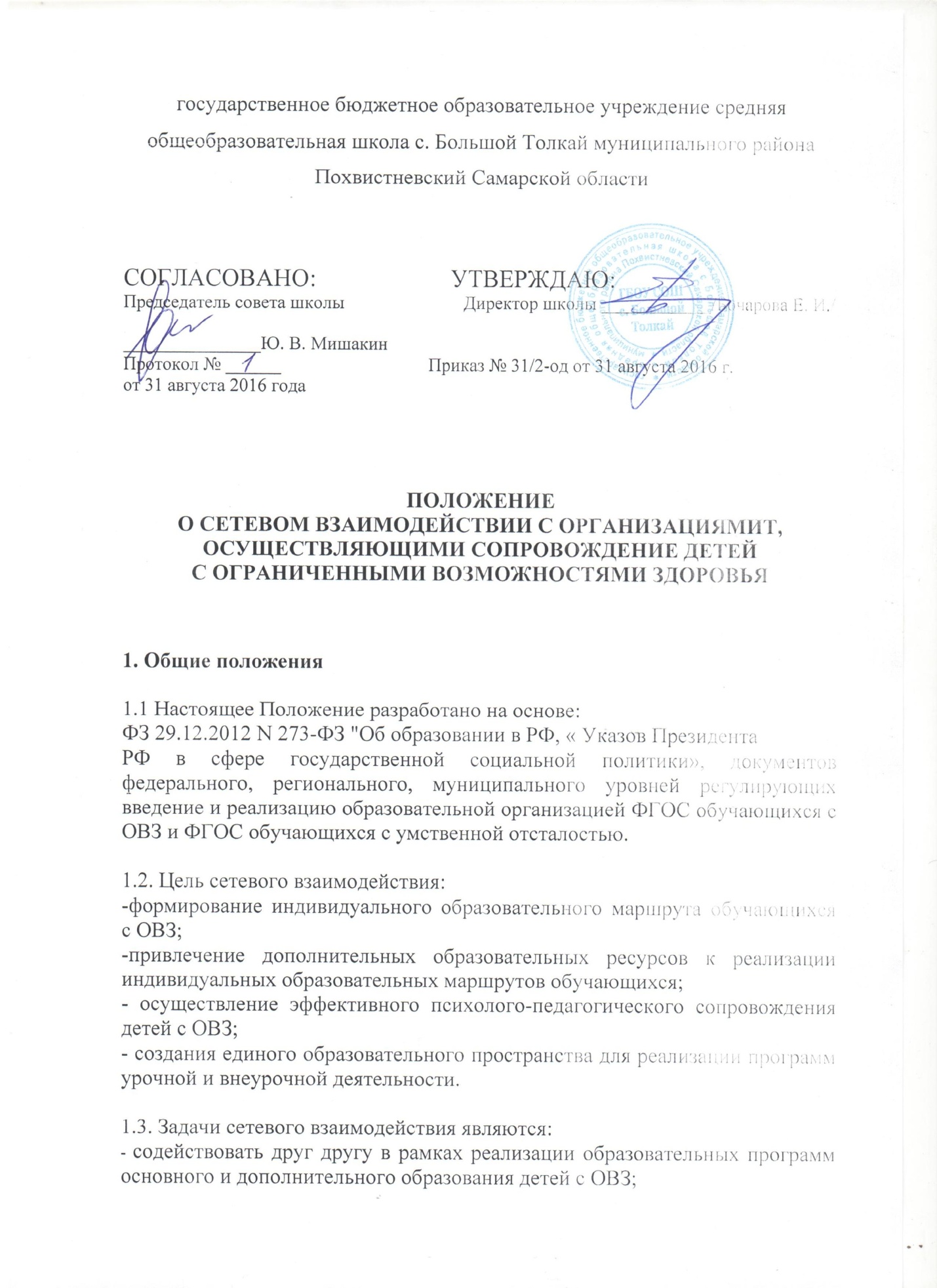 - содействовать друг другу в организации сетевых методических объединений учителей предметников, педагогов-психологов, классных руководителей для решения актуальных проблем формирования индивидуальных образовательных маршрутов обучающихся с разными образовательными потребностями; - содействовать друг другу в организации сетевого взаимодействия в рамках организации и проведения педагогических конференций, форумов, семинаров и т. п. 1.4.Объектами сетевого взаимодействия являются как образовательные и иные организации Похвистневского района и г. Похвистнево Самарской области  так и г. Самары и Самарской области. 1.5.Координирует работу по взаимодействию в ОО заместитель директора по УВР ГБОУ СОШ с. Большой Толкай, курирующий реализацию ФГОС обучающихся с ОВЗ и ФГОС обучающихся с умственной отсталостью. Основными функциями сети являются: Организационная функция: • Организация сетевого взаимодействия, координация деятельности объектов сети; • Организация обмена информационными, методическими ресурсами. Информационная функция: • организация информационных потоков внутри сети (для руководителей образовательных организаций, педагогов, обучающихся, родителей (законных представителей)); • организация рекламной деятельности (дни открытых дверей, презентация курсов и др. ). Аналитическая функция: • Экспертиза и диссеминация педагогического опыта. 1.6.Средствами сетевого взаимодействия педагогов являются: электронная почта, скайп, сайты образовательных организаций - сетевых партнеров, традиционные формы педагогического взаимодействия( встреча, рабочие совещания) 1.7. Средствами сетевого взаимодействия образовательных организаций в области формирования индивидуального маршрута обучающегося и его реализации являются: скайп, сайты образовательных организаций - сетевых партнеров, реализация образовательных программ на базе образовательных организаций - сетевых партнеров. 1.8.Продуктом взаимодействия являются методические материалы по формированию индивидуальных образовательных маршрутов обучающихся, сетевые образовательные программы, методические рекомендации, заключения по психологическому сопровождению обучающихся с ОВЗ. - содействовать друг другу в организации сетевых методических объединений учителей предметников, педагогов-психологов, классных руководителей для решения актуальных проблем формирования индивидуальных образовательных маршрутов обучающихся с разными образовательными потребностями; 2. Нормативно-правовые акты, регулирующие сетевое взаимодействие 2.1. Правовой основой взаимодействия участников сети является договор о взаимодействии. 2.2. При заключении договоров образовательные организации становятся участниками гражданских правоотношений, которые регулируются Гражданским кодексом Российской Федерации. 2.3. Средствами правового регулирования сетевого взаимодействия в образовательных организациях выступают: - Уставы образовательных организаций — сетевых партнеров; - локальные акты, регулирующие деятельность образовательных организаций — сетевых партнеров; - договор о взаимодействии. 3. Организация сетевого взаимодействия образовательных организаций 3.1. Образовательные организации и учреждения, входящие в сетевое взаимодействие, организуют свою деятельность, реализуя общеобразовательные программы, программы дополнительного образования. 3.2. Организация обучения в сети основана на взаимном обмене образовательными ресурсами отдельных образовательных организаций, входящих в сетевое взаимодействие. 3.3. Деятельность ОО строится с учетом рекомендаций ПМПК, запросов обучающихся и их родителей (законных представителей), а также по результатам диагностических мероприятий, направленных на построение индивидуального маршрута конкретного обучающегося. 3.4. В течение сентября проводятся опросы по выявлению у обучающихся с ОВЗ потребностей в выборе внеурочной деятельности, дополнительного образования. В лице заместителя директора по УВР, координатора сетевого взаимодействия организует информирование обучающихся и их родителей (законных представителей) о результатах проведенных диагностических мероприятий, предлагают индивидуальный образовательный маршрут. Обучение в рамках сетевого взаимодействия может также осуществляться в формах: -дистанционного обучения с консультированием педагога по электронной почте; -сетевое обучение с использованием технологии скайп (в случае индивидуального обучения в т.ч. период болезни). 3.5.Информация о сетевых программах, дистанционном обучении и расписании занятий публикуется на сайте ГБОУ СОШ с. Большой Толкай. Иные формы включения и сопровождения детей с ОВЗ, методической поддержки определяются Договорами о взаимодействии и сотрудничестве. 4. Механизм управление взаимодействием На базе ОО заместитель директора по УВР выполняет следующие основные функции : - запрашивает, обобщает информацию о кадровых, методических, материально-технических ресурсах образовательных организаций сети; - согласует учебные планы, планы внеурочной деятельности образовательных организаций сети; - составляет перечень дистанционных курсов сети, реализуемых в условиях сетевого взаимодействия; - анализирует информацию о результатах проведенных диагностик и осуществляет контроль за разработкой индивидуального образовательного маршрута для обучающихся с ОВЗ; 5. Источники финансирования сетевого взаимодействия образовательных организаций. 5.1. Финансирование деятельности педагогов и ответственных лиц ОО осуществляется в объеме средств, выделяемых из фонда оплаты труда на основании положения о распределении стимулирующих выплат. 5.2. ОО вправе: - привлекать иные финансовые средства за счет внебюджетных и благотворительных источников; 6.Ликвидация сетевого взаимодействия ОО Основанием для ликвидации сетевого взаимодействия ОО является невыполнение образовательными организациями функций и задач согласно заключенным договорам.